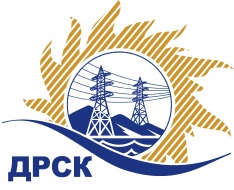 Акционерное Общество«Дальневосточная распределительная сетевая  компания»Протокол процедуры открытия доступа к заявкам участниковСПОСОБ И ПРЕДМЕТ ЗАКУПКИ: запрос предложений в электронной форме на право  заключения договора на выполнение работ: «Ремонт ВЛ-0,4 кВ с.Красноярово, с.Черновка, с.Н.Ивановка, филиал АЭС»  (Лот № 735 раздел 1.1 ГКПЗ 2019).НМЦ ЛОТА (в соответствии с Извещением о закупке): 4 905 632,00 руб. без НДС.ОТМЕТИЛИ:В адрес Организатора закупки поступило 3 (три)  заявки (-ок).Вскрытие конвертов (открытие доступа к заявкам) было произведено автоматически средствами электронной торговой площадки https://rushydro.roseltorg.ru в присутствии секретаря Закупочной комиссии.Дата и время начала процедуры вскрытия конвертов с заявками на участие в закупке: 14 часов 00 минут (по местному времени Организатора) 24.04.2019 г. Место проведения процедуры вскрытия конвертов с заявками на участие в закупке: https://rushydro.roseltorg.ruВ конвертах обнаружены заявки следующих Участников закупки:Секретарь Закупочной комиссии 1 уровня  		                                        М.Г.ЕлисееваЧувашова О.В.(416-2) 397-242№ 416/УР-В24 апреля 2019 г.№п/пДата и время регистрации заявкиНаименование Участника, его адрес, ИНН и/или идентификационный номерЦена заявки, руб. без НДС 22.04.2019 09:38ООО "ПРОМЭЛЕКТРОСТРОЙ" 
ИНН/КПП 2807015739/280701001 
ОГРН 11028070005594 459 958,0022.04.2019 17:45АО "ГИДРОРЕМОНТ-ВКК" 
ИНН/КПП 6345012488/774501001 
ОГРН 10363017330054 903 895,0023.04.2019 12:13ООО "АЛЬЯНС-ЭЛЕКТРОСЕРВИС" 
ИНН/КПП 7813610358/781301001 
ОГРН 11878471055994 498 990,00